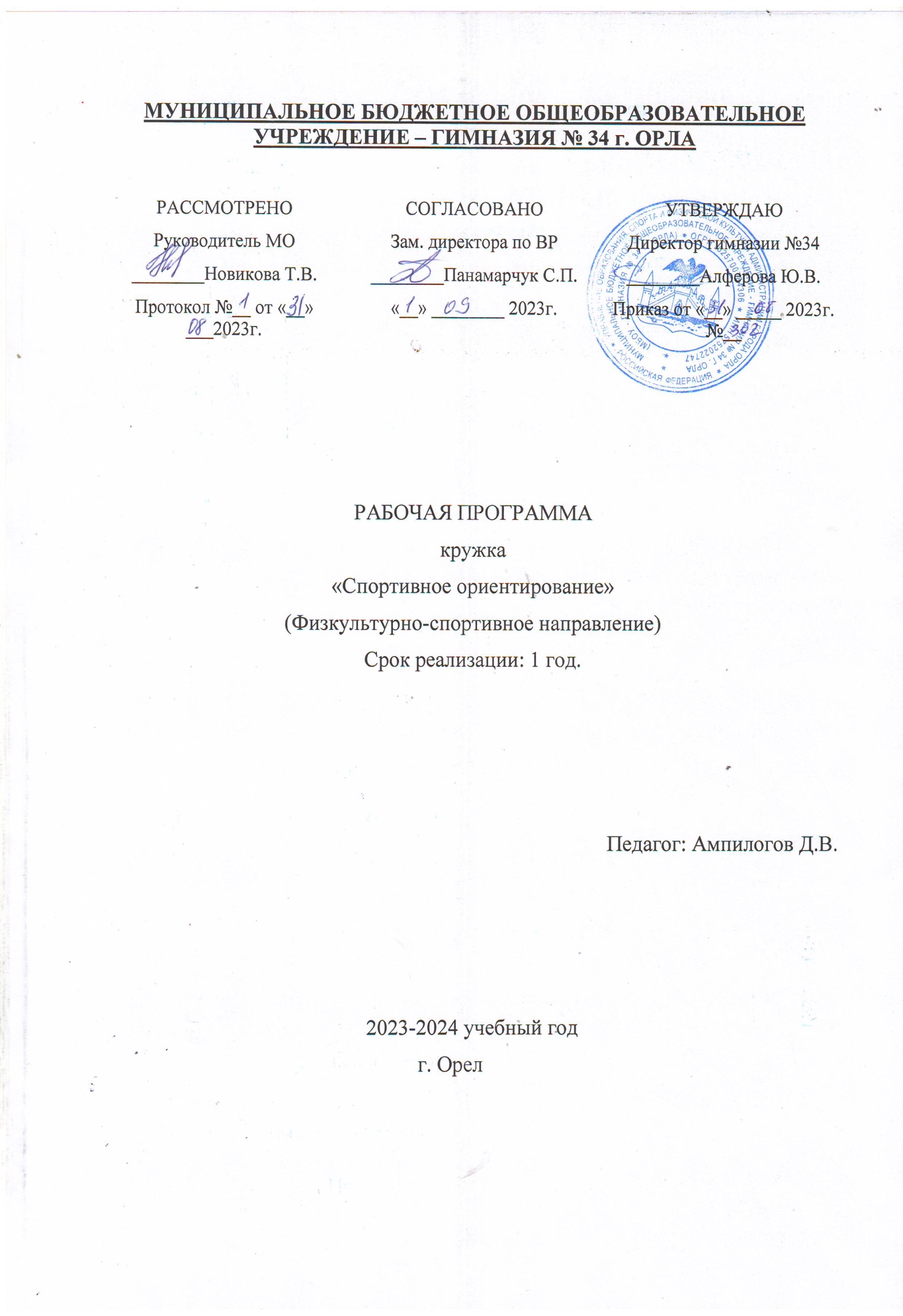                                               ПОЯСНИТЕЛЬНАЯ ЗАПИСКАОриентирование, получает в нашей стране все большее признание. Широкая доступность, захватывающая борьба на трассе, красота природы края, с которой так близко соприкасаются спортсмены на дистанции - все это способствует популярности ориентирования.Занятия ориентированием содействуют умственному и физическому развитию, укреплению здоровья, помогают познавать и понимать природу. Как военно-прикладной вид спорта ориентирование играет важную роль в военно-патриотическом воспитании школьников, в подготовке молодежи к защите Родины.Чтобы добиться успехов в соревнованиях по  ориентированию, надо иметь и хорошую физическую подготовку, и иметь прочный фундамент топографической подготовки. Это обязывает руководителя кружка не только научить юных ориентировщиков быстро и правильно читать карту (т. е. уметь видеть за условными знаками действительную картину местности), но и привить им навыки тактического мышления, умение быстро принимать правильные решения на трассе. Гибкость тактического мышления и хорошая топографическая подготовка дают спортсмену возможность получить более полную информацию о местности, быстро переработать ее в условиях соревнований, добиться хороших результатов. В программе начального обучения юных ориентировщиков уделяется необходимое внимание задачам и содержанию учебно-тренировочного процесса, формам и методам организации и проведения занятий, а также раскрываются вопросы технической, тактической и физической подготовки. Направленность программы - туристско-краеведческая, объединение «ориентирование».Актуальность программы: восполнение пробелов в изучении географии и ОБЖ в школе. Получение комплексных знаний о виде спорта, технике и тактике туризма, ориентирования на местности, оказания первой помощи, получение спортивных разрядов по спортивному ориентированию.Особенности программы. Основной  идеей данной программы является организация интересной  и практической  деятельности обучающихся с учетом развития личности, максимального использования индивидуального  опыта каждого обучающегося в познании себя,  соревнований и тренировок по  ориентированию,  походов,  личного практического вклада каждого в дело охраны природы своего края.Адресат программы Программа объединения «Ориентирование»  рассчитана на возраст от 10 до 14 лет. Особенности психо-физического развития 9-11 лет: начинается бурный рост и физическое созревание. Очень критичны, особенно ко взрослым. Чувствительны к критике в свой адрес. В этом возрасте  ищут лидера, на которого в то же время можно положиться. Развивается логическое мышление. Подростковый  возраст от 12  до 14 лет - переходный прежде всего в биологическом смысле. Психологически, этот возраст крайне противоречив, он характеризуется максимальными диспропорциями в уровне и темпах развития. Важнейшая психологическая особенность его - чувство взрослости.  Именно на этой почве у подростка возникают типичные возрастные конфликты с родителями, педагогами и с самим собой.Форма обучения – очнаяОсобенности организации образовательного процессаСостав группы 8-15 человек.	Занятия проводятся с полным составом объединения.Педагог имеет возможность исходя из времени года и погодно-климатических условий, самостоятельно распределять последовательность изучения тем программы 	Теоретические и практические занятия проводятся с привлечением наглядных материалов. Преподаватель воспитывает у обучающихся умения и навыки самостоятельного принятия решений, выполнения «Правил соревнований по спортивному ориентированию». Обязательным условием является участие обучающихся в подготовке и проведении соревнований.Практические умения и навыки отрабатываются на занятиях в помещении (класс, спортзал) и на местности (на пришкольном участке, стадионе, в лесу) в зависимости от темы занятия и времени года. В период каникул практические навыки отрабатываются в многодневных учебно-тренировочных сборах, лагерях, соревнованиях. 	Каждая тема занятий предполагает, как организацию активной оздоровительно-деятельности (физические упражнения; подвижные игры), и познавательно творческой деятельности (экскурсии, беседы; обсуждение произведений о спорте, природе; просмотр видеосюжетов, фильмов). Особое внимание  уделяется общей и специальной физической подготовке учащихся. Каждое мероприятие  предполагает общее оздоровительно-закаливающее воздействие на организм учащихся, нормализацию всех его функций.Цель программы: создать условия для формирования личности обучающегося, обладающей ключевыми компетенциями и самосознанием гражданина своей страны, владеющей  практическими навыками в различных видах туристской  деятельности, спортивном ориентировании и испытывающей потребность в творческом,  физическом развитии и здоровом образе жизни. При этом предполагается решение следующих основных задач:1.Образовательные : -дать представление о развитии спортивного туризма в области и России, видах туризма, званиях и спортивных разрядах в туризме и водном туризме в частности, судействе соревнований, организации походов; - развивать и поддерживать интерес к различным видам туризма и активного отдыха, спортивному ориентированию; -научить ряду практических умений и навыков;2. Развивающие: - развивать и поддерживать интерес к различным видам активного отдыха; развивать физические качества;-умение работать с разными источниками информации, развивать критическое мышление, аргументировать свою точку зрения по поводу физического развития, технических навыков;3.Воспитательные:–самоопределение, развитие рефлексивной самооценки действия за счёт сравнения обучающимися своих достижений  и выработка на этой основе  конкретной  самооценки.  Предоставление возможности осуществлять большое количество  выборов (выбор технического способа выполнения учебного действия, выбор объёма заданий с обязательной аргументацией, выбор тактических аспектов совершения действия).3 Учебный план4 Тематический план. ОЦЕНОЧНЫЕ МАТЕРИАЛЫ1-й год обученияПромежуточная аттестация (1 полугодие)Промежуточная аттестация за полугодие сдача нормативов по ОФП Тестовые испытания по общей физической подготовке по видам: Критерии оценки ОФП:Итоговая аттестация за годСдача нормативов по ОФП, тестированиеТестовые испытания по общей физической подготовке по видам: Критерии оценки ОФП:№ п/пНаименование тем и разделовколичество часовколичество часовколичество часовФорма аттестации/контроля№ п/пНаименование тем и разделовВсегоТеорияПрактикаФорма аттестации/контроля1Введение211Опрос2Правила поведения и охрана жизни на занятиях и соревнованиях.11Тестирование, опрос3История ориентирования. Развитие ориентирования в Орле и России. 11Опрос4Питание, режим, гигиена22Опрос5Правила соревнований по ориентированию.22Тестирование, 6Одежда, обувь снаряжение ориентировщика413Опрос7Судейская практика22Тестирование, 8Общая физическая подготовка1028ОпросПрактическая работа9Специальная физическая подготовка826ОпросПрактическая работа10Техническая подготовка624Тестирование, практическая работа11Тактическая подготовка413Тестирование, практическая работа12Контрольные упражнения и тесты22Сдача нормативов по СФП и ОФП13Соревнования66Соревнование14Краеведение. Охрана природы, памятников истории413Опрос, практическая работа15Психологическая и морально-волевая подготовка413Опрос, практическая работа16Основы туристской подготовки615Опрос, практическая работа17Первая помощь. Строение и функции организма врачебный контроль и самоконтроль211Тестирование, практическая работа18Топография211Тестирование, практическая работа19Походы, лагеря, сборы Вне сетки часовВне сетки часовВне сетки часовИТОГО:682345№п/пТема занятияКоличество часов Количество часов Количество часов Форма организации занятийФорма подведения итогов№п/пТема занятияТеор. Практика.всегоФорма организации занятийФорма подведения итогов1Введение 112Лекция Опрос 3Правила соревнований по ориентированию. Одежда, обувь снаряжение ориентировщика11лекцияТестирование, опрос4История ориентирования. Развитие ориентирования в Орле и России. Питание, режим, гигиена11Лекция, беседаОпрос 5Питание, режим, гигиена22ЛекцияОпрос 7Правила соревнований по ориентированию22ЛекцияТестирование9Одежда, обувь, снаряжение ориентировщика112ЛекцияОпрос 10Одежда, обувь, снаряжение ориентировщика22ЛекцияОпрос11Судейская практика22ЛекцияТестирование12Краеведение. Охрана природы, памятников истории112ЛекцияОпрос13Краеведение. Охрана природы, памятников истории22Лекция, беседаПрактическая работа17Первая помощь. Строение и функции организма, врачебный контроль и самоконтроль112ЛекцияОпрос 18Первая помощь. Строение и функции организма, врачебный контроль и самоконтроль22практикаТестирование 23Топография112ЛекцияТестирование 27Основы туристской подготовки112лекцияОпрос 28Основы туристской подготовки22практикаПрактическая работа34Психологическая и морально-волевая подготовка112лекцияОпрос 36Психологическая и морально-волевая подготовка22практикаПрактическая работа38Тактическая подготовка112Лекция Тестирование39Тактическая подготовка22практикаПрактическая работа44Контрольные упражнения и тесты11практикаТестирование 45Техническая подготовка22Лекция Тестирование 46Техническая подготовка22практикаПрактическая работа47Техническая подготовка22практикаПрактическая работа60Общефизическая подготовка22лекцияТестирование 61Общефизическая подготовка22практикаПрактическая работа62Общефизическая подготовка22практикаПрактическая работа63Общефизическая подготовка22практикаПрактическая работа64Общефизическая подготовка22практикаПрактическая работа82Специальная физическая подготовка22лекцияТестирование 83Специальная физическая подготовка22практикаПрактическая работа84Специальная физическая подготовка22практикаПрактическая работа85Специальная физическая подготовка22практикаПрактическая работа98Соревнования33практикаПрактическая работа99Соревнования33практикаПрактическая работа100Соревнования33практикаПрактическая работа101Соревнования33практикаПрактическая работа102Контрольные упражнения и тесты11практикатестирование123456Прыжок в длину с местаБег 60 м.челночный бег 3х10 мБег 1000 м.Поднимание туловища за 30 секПодтягивание Юн Отжимание ДевУровень подготовкиВысокийСреднийНизкийУровень подготовкиОбучающийся показывает результат выше, чем на входящем тестировании по трем и больше тестамОбучающийся показывает результат выше, чем на входящем тестировании по одному-двум тестамРезультаты не меняются, или ухудшаются123456Прыжок в длину с местаБег 60 м.челночный бег 3х10 мБег 1000 м.Поднимание туловища за 30 секПодтягивание Юн Отжимание ДевУровень подготовкиВысокийСреднийНизкийУровень подготовкиОбучающийся показывает результат выше, чем на промежуточном  тестировании по трем и больше тестамОбучающийся показывает результат выше, чем на промежуточном тестировании по одному-двум тестамРезультаты не меняются, или ухудшаются